Anexo I: Modelo de projeto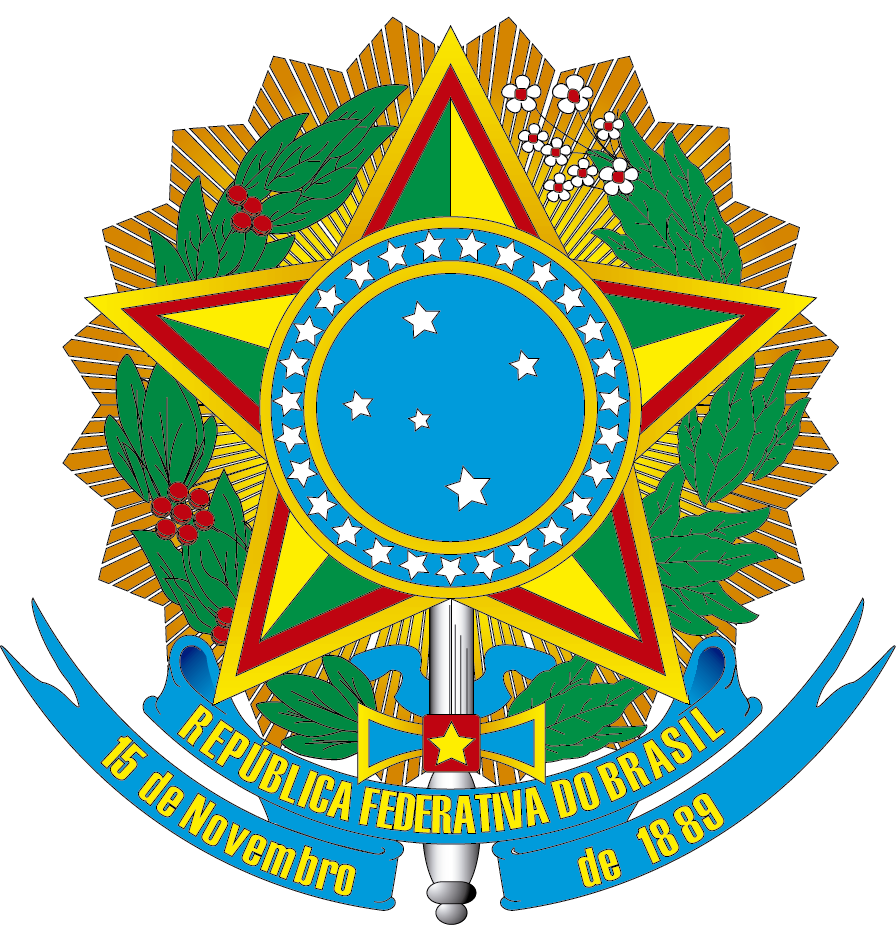 MINISTÉRIO DA EDUCAÇÃOSECRETARIA DE EDUCAÇÃO PROFISSIONAL E TECNOLÓGICAINSTITUTO FEDERAL DE EDUCAÇÃO, CIÊNCIA E TECNOLOGIA DO SUL DE MINAS GERAISPRÓ-REITORIA DE PESQUISA, PÓS-GRADUAÇÃO E INOVAÇÃO – PPPIPROJETO ENVOLVENDO:(  ) Pesquisa  (  ) Pós-Graduação  (  ) Inovação  (  ) EmbrapiiTÍTULO DO PROJETO(Área, Grande área, Subárea de conhecimento)Local/UF2018INFORMAÇÕES GERAISTítulo do projeto:Coordenador:Telefone: E-mail:Endereço no Lattes:Bolsista:Nível: (  ) Técnico integrado  (  ) Técnico subsequente  (  ) SuperiorTelefone: E-mail:Endereço no Lattes:Membros do projetoLocal de Execução:Período de Execução:Início - Término - 1. ANTECEDENTES E JUSTIFICATIVAPOR QUE ESTA PESQUISA É IMPORTANTE? POR QUE FAZER? PARA QUE FAZER? QUAIS AS QUESTÕES A SEREM RESOLVIDAS?Demonstrar a relevância do estudo em questão. Esclarecer quais contribuições a pesquisa trará para a compreensão, intervenção ou solução do problema; que perspectiva inovadora ela trará para o IFSULDEMINAS e em que sentido ela contribui para o desenvolvimento sustentável.2. REFERENCIAL TEÓRICOO QUE FOI ESCRITO SOBRE O TEMA?É o embasamento teórico da sua pesquisa, o que vai fundamentá-la. Descrever o que já foi feito na área específica da pesquisa.3. OBJETIVOSO QUE PRETENDO DESENVOLVER?Deve esclarecer o que se pretende atingir com a realização do trabalho de pesquisa, pós-graduação ou inovação com a implementação do projeto. Devem ser explicitados por verbos no infinitivo: determinar, estabelecer, estudar, analisar, comparar, introduzir, elucidar, explicar, contrastar, discutir, demonstrar, entre outros.3.1. Objetivo Geral: corresponde à finalidade maior que a pesquisa quer atingir. Deve expressar o que se quer alcançar ao final do projeto.3.2. Objetivos Específicos: corresponde às ações a serem executadas dentro de um determinado período de tempo, deixando claro a característica sustentável e inovadora do projeto. Apresentam caráter mais concreto. Têm função intermediária e instrumental, indicando o caminho para atingir o objetivo geral.4. METODOLOGIACOMO VOU FAZER MEU TRABALHO?Explicar detalhadamente como o trabalho será desenvolvido, etapa por etapa, e quem participará. Explicação sobre os procedimentos técnicos, as técnicas que serão utilizadas e como os dados serão tabulados e analisados.5. CRONOGRAMAQUANDO DESENVOLVEREI CADA ETAPA DA PESQUISA?Descrição das etapas relacionadas ao tempo utilizado para a realização de cada uma. 6. ORÇAMENTO FINANCEIROO QUE IREI GASTAR?Explicite quais recursos materiais e financeiros estão disponíveis ou serão necessários para a realização do trabalho. Citar a fonte financiadora, caso não sejam utilizados recursos do IFSULDEMINAS. Os solicitantes devem atentar para solicitar os materiais de consumo disponíveis no campus. Obs: atentar para a viabilidade de execução financeira do projeto.7. RESULTADOS ESPERADOSExplicite quais os resultados esperados com o desenvolvimento desta pesquisa.8. REFERÊNCIASONDE PESQUISEI?Item obrigatório. É o que dará validade às teorias e conceitos utilizados. Citar as fontes utilizadas no desenvolvimento do trabalho de acordo com as normas da ABNT.NomeTitulaçãoInstituiçãoE-mailFunção no projetoAtividadesMesesMesesMesesMesesMesesMesesMesesMesesMesesMesesMesesMesesAtividades123456789101112Atividade 1Atividade 2ItensDescrição detalhadaQuantidadeUnidadeValor Unitário(R$)Valor Total(R$)Material de consumoMaterial de consumoMaterial de consumoMaterial de consumoMaterial de consumo12...Total de material de consumoTotal de material de consumoTotal de material de consumoTotal de material de consumoBolsaBolsaBolsaBolsaBolsa1Total de bolsaTotal de bolsaTotal de bolsaTotal de bolsaTOTAL GERALTOTAL GERALTOTAL GERALTOTAL GERAL